Сведения по административным участкам: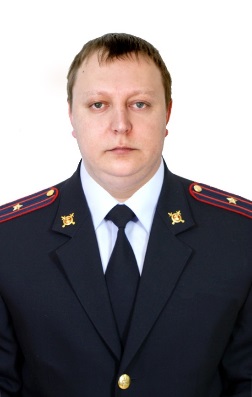 Начальник ОУУП и ПДН МО МВД России по ЗАТО Озерный и Солнечный Тверской области майор полиции Попов Александр Александрович.1.1.             Административный участок №11.2.        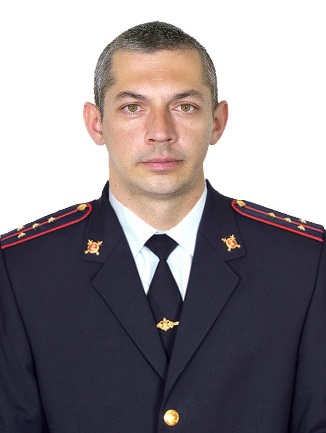 1.3.   Лебедев Валерий Евгеньевич1.4.   старший участковый уполномоченный полиции МО МВД России по ЗАТО Озерный и Солнечный Тверской области1.5.   м.т. 89991600602 р.т. 8 48238 4-21-821.6.   ЗАТО Озерный ул. Гвардейская д.3 каб. 19 часы приема с 16-00 до 22-00.1.7.   ЗАТО Озерный1.8.   Зона ответственности: ЗАТО Озерный ул. Советская д. №№ 2,4,8,8-а; ул. Полевая д. №№ 1,2,3,4,5,6а,9, общежития 159/1,159/2,159/3,160,302.1. Административный участок №22.2. 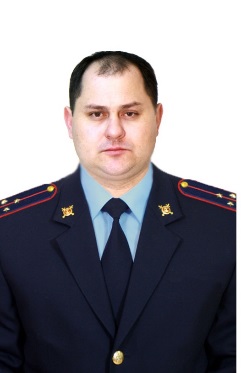 2.3. Смоля Сергей Викторович2.4. м.т. 89991600609 р.т. 8 48238 4-21-822.5. участковый уполномоченный полиции МО МВД России по ЗАТО Озерный и Солнечный Тверской области2.6. старший лейтенант полиции2.7. ЗАТО Озерный2.8. ЗАТО Озерный ул. Гвардейская д.3 каб. 22 часы приема с 16-00 до 22-00.2.9. Зона ответственности: ЗАТО Озерный ул. Советская д. №№ 1,3,5,7,9,11; ул. Уварова д. №3,5, пер. Тверской д. №№ 3,4, пер. Садовый д.3,4, ул. Московская д. №№ 1, 2, 3, 4, 5-а, 5-б, 6, 7, 8.3.1. Административный участок №33.2. 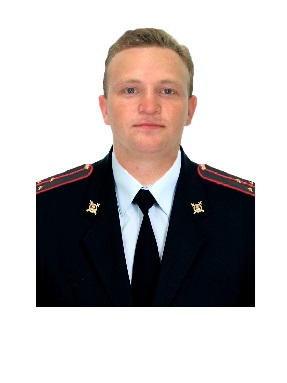 3.3. Никошков Антон Игоревич3.4. м.т. 89991601026 р.т. 8 48238 4-21-823.5. старший участковый уполномоченный полиции МО МВД России по ЗАТО Озерный и Солнечный Тверской области3.6. старший лейтенант полиции3.7. ЗАТО Озерный3.8. ЗАТО Озерный ул. Гвардейская д.3 каб. 18 часы приема с 16-00 до 22-00.3.9. Зона ответственности: ЗАТО Озерный ул. Уварова д. № 4,6, ул. Гвардейская д.5, ул. Московская д. №№ 10,11,12,14,15,17, ул. Ленинградская д. №№ 14,16,18,18а,20,21,22,24, ул. Киевская д. №№ 2а,10, ул. Московская д.11,14а,16, ул. Победы д.3, площадь Ленина, парк им. Неделина, ул. Советская д.14,15 ул. Гвардейская д.1,5. 4.1. Административный участок №44.2. 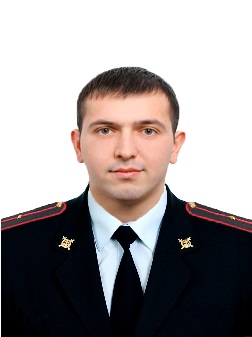 4.3. Тимурзиев Адам Даутович4.4. м.т. 89991600608 р.т. 8 48238 4-21-824.5. участковый уполномоченный полиции МО МВД России по ЗАТО Озерный и Солнечный Тверской области4.6. младший лейтенант полиции4.7. ЗАТО Озерный4.8. ЗАТО Озерный ул. Гвардейская д.3 каб. 19 часы приема с 16-00 до 22-00.4.9. Зона ответственности: ЗАТО Озерный ул. Киевская д. №№ 2,4,6,3,5,5-а,7,8,12,13,14, ул. Александрова д. №№ 1,3,5,7,9,10,14, ул. Строителей д. №№ 1,2,3,4,5,6,7,8, ул. Ленинградская д. №235.1. Административный участок №55.2. 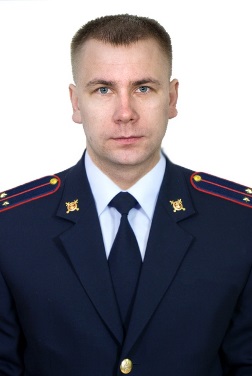 5.3. Васильев Дмитрий Геннадьевич5.4. м.т. 89991600604 р.т. 8 48238 4-21-825.5. участковый уполномоченный полиции МО МВД России по ЗАТО Озерный и Солнечный Тверской области5.6. лейтенант полиции5.7. ЗАТО Озерный5.8. ЗАТО Озерный ул. Гвардейская д.3 каб. 22 часы приема с 16-00 до 22-00.5.9. Зона ответственности: ЗАТО Озерный ул. Александрова д. №2,4,11, ул. Загородная д. № 2, ул. Комсомольская д. №№ 1,2,6,8,10,12,14, ул. Труда д. №№ 1,2,3,4,5,6,8,10,12 , ул. Киевская д. № 1, ул. Цветочная д.2, ул. Победы д.1,2.